Федеральное государственное автономное образовательное учреждение высшего образованияНАЦИОНАЛЬНЫЙ ИССЛЕДОВАТЕЛЬСКИЙ УНИВЕРСИТЕТ«ВЫСШАЯ ШКОЛА ЭКОНОМИКИ»Факультет праваМЕТОДИЧЕСКИЕ РЕКОМЕНДАЦИИ ПО ПОДГОТОВКЕКУРСОВОЙ РАБОТЫ для образовательной программы «Юриспруденция: гражданское и предпринимательское право» направления подготовки 40.03.01. «Юриспруденция»уровень «Бакалавр»Москва, 2021Настоящие Методические рекомендации разработаны на основании Положения об основной образовательной программе высшего образования Национального исследовательского университета «Высшая школа экономики», утвержденного приказом НИУ ВШЭ № 6.18.1-01/190721-5 от 19 июля 2021 г., а также Положения о практической подготовке студентов основных образовательных программ высшего образования – программ бакалавриата, специалитета и магистратуры Национального исследовательского университета «Высшая школа экономики», утвержденного приказом НИУ ВШЭ № 6.18.1-01/130721-7 от 13 июля 2021 г.Настоящие Методические рекомендации содержат следующую информацию:рекомендации по выполнению КР (общие требования к КР; порядок подготовки КР; объем, структура и содержание КР);этапы подготовки КР (предложение тем КР; выбор студентами тем КР; выполнение КР);руководство КР;хранение и публикация КР; основные требования к оформлению КР (общие требования к оформлению текста и цитированию; общие требования к оформлению библиографии; общие требования к оформлению сносок);критерии оценивания КР.Настоящие Методические рекомендации утверждаются Академическим руководителем образовательной программы (далее – ОП). Выполнение настоящих Методических рекомендаций является обязательным для студентов ОП подготовки бакалавров «Юриспруденция: гражданское и предпринимательское право» в Национальном исследовательском университете «Высшая школа экономики». Вопросы, не урегулированные в данных Методических рекомендациях, подлежат урегулированию в соответствии с вышеуказанными Положениями.1. Рекомендации по выполнению КР1.1. Общие требования к КРКурсовая работа (далее – КР) является формой организации образовательной деятельности и элементом практической подготовки студента при освоении им ОП. КР может быть подготовлена в виде КР исследовательского/проектного характера. Выполнение КР студентом способствует углублению знаний и умений, полученных им в ходе теоретических и практических занятий, прививает навыки самостоятельного изучения материала по теме КР, а также развивает компетенции аналитической, исследовательской и проектной деятельности, работы с информацией. Основным форматом КР является исследовательский формат, предполагающий анализ и обобщение теоретического и эмпирического материала, призванные способствовать закреплению и проявлению знаний и умений, полученных в процессе освоения ОП. Проектный формат КР представляет собой обоснованное решение практической задачи, основанное на системном анализе выбранного объекта и предмета, проблемы (ситуации). Выполнение КР в проектном формате возможно только по согласованию с Академическим руководителем ОП (далее – АР). КР выполняется студентом самостоятельно под руководством Руководителя на завершающей стадии обучения по ОП. КР должна свидетельствовать о способности автора к систематизации, закреплению и расширению полученных во время учебы компетенций по базовым и специальным дисциплинам, определенных Образовательным стандартом НИУ ВШЭ; применению полученных в процессе обучения знаний, умений и навыков при решении разрабатываемых в КР вопросов и проблем; степени подготовленности студента к самостоятельной практической работе по направлению «Юриспруденция». КР может выполняться индивидуально или в группе. КР выполняется на русском языке. Основными целями выполнения и защиты КР являются:углубление, систематизация и интеграция теоретических знаний и практических навыков по направлению подготовки «Юриспруденция»;развитие умения критически оценивать и обобщать теоретические положения;применение полученных знаний при решении прикладных задач по направлению подготовки «Юриспруденция»;стимулирование навыков самостоятельной аналитической работы;овладение современными методами научного исследования;выяснение подготовленности студентов к практической деятельности в условиях рыночной экономики;презентация навыков публичной дискуссии и защиты научных идей, предложений и рекомендаций.1.2. Порядок подготовки КР	На основе предварительного ознакомления с литературой и нормативным материалом составляется план КР. Обычно КР состоит из введения, двух – трех глав, заключения и библиографии. При составлении плана следует, прежде всего, наметить основные «вехи», определить примерный круг вопросов, которые будут рассмотрены в отдельных главах и параграфах, а также их последовательность. Любая тематика может быть раскрыта по-разному, но именно план КР отражает основную идею темы, раскрывает ее содержание и характер. В нем должны быть выделены наиболее актуальные вопросы темы КР. Работу над темой КР недопустимо сводить к перечислению точек зрения различных авторов, ограничиваясь утверждением о согласии или несогласии с ними. Авторский анализ должен быть основан на логическом сопоставлении доводов и фактов, разборе действующего законодательства, судебной и правоприменительной практики в сопоставлении с релевантными теоретическими, доктринальными конструкциями, отечественным и международным опытом. При описании отдельных вопросов и проблем необходимо сопоставлять правовые позиции ведущих российских и зарубежных исследователей, экспертов, представителей государственных органов и институтов гражданского общества.При составлении плана не должно быть шаблона, но все же обычно первая глава КР освещает теорию вопроса; вторая глава – анализ нормативного материала; третья глава – анализ судебно-арбитражной практики. Составленный план студент согласовывает с Руководителем КР. Работа над текстом КР не должна откладываться на последние дни. Относиться к ней надлежит со всей ответственностью и добросовестностью. Только систематический, правильно спланированный и хорошо организованный труд позволит добиться хорошего конечного результата и представления КР в установленный срок. Порядок подготовки КР включает следующие этапы:Подбор литературы в соответствии с целями, отраженными в плане КР. При этом одинаково важно как прислушиваться к советам Руководителя, так и проявлять должную самостоятельность. Не существует единообразного источника, в котором студент мог бы найти полную библиографию по интересующей его проблеме.  Появление новых публикаций – непрерывный процесс, за которым необходимо постоянно следить. Большую помощь могут оказать систематические каталоги и специальные обзоры новой литературы научных библиотек, периодические информационные издания, аналитические издания, реферативные сборники и т.п. Необходимо самостоятельно ознакомиться с публикациями в специальных журналах. Большой объем полезной информации можно найти в Электронной библиотеке НИУ ВШЭ, электронных ресурсах издательств и на сайтах в сети Интернет. Данный этап завершается составлением библиографии – списка публикаций по выбранной теме, с которым надлежит ознакомиться;Изучение подобранной литературы. Работа на этом этапе включает составление записей, в той или иной форме фиксирующих главную мысль и систему доказательств автора, изучение нормативного материала и судебно-арбитражной практики с соответствующими пометками, составление кратких аннотаций просмотренных источников. Подобные усилия значительно облегчают дальнейшую работу, делают ненужным повторное обращение к одному и тому же источнику информации;Написание текста КР. Перед тем как перейти к написанию текста самой работы, следует досконально продумать логику изложения, систему аргументов для доказательства главной мысли. Этот этап заканчивается формулировкой основных тезисов. Здесь необходимо помнить ряд важных моментов. Не следует допускать дословного копирования, переписывания прочитанной литературы. Изложение должно вестись самостоятельно, своими словами и свидетельствовать о том, что автор разобрался в существе рассматриваемых вопросов, имеет свою точку зрения и умеет изложить ее так, чтобы было понятно другим. Это не исключает необходимости цитирования изученных доктринальных источников и примеров из судебно-арбитражной практики. Каждая цитата должна соответствующим образом оформляться. Изложение должно вестись грамотным языком, без стилистических и логических ошибок. 1.3. Объем, структура и содержание КРДопустимый объем КР 25-30 страниц. Отклонение от данных норм объема КР в сторону увеличения допускается в случае выполнения студентом КР в проектно-исследовательском формате по согласованию с Руководителем, но не более чем на 20% от вышеуказанного объема. Содержание глав КР, их структура (деление на параграфы) зависит от формата, темы, цели и задач исследования. Как правило, правильно оформленная КР должна включать в себя (в частности, применительно к исследовательскому формату КР):Титульный лист (См. Приложение 5. Образец оформления Титульного листа КР).Содержание (с указанием страниц, с которых начинаются отдельные главы и параграфы).Введение.Основную часть (начинается с названия первой главы).Заключение.Библиографию.Приложения (если таковые имеются).Титульный лист и содержание выполняются на двух первых листах работы. Введение отражает следующие основные моменты: общая формулировка темы;теоретическое и практическое значение выбранной темы, ее актуальность;степень разработанности темы;конкретные задачи исследования, которые автор поставил перед собой;обоснование логической последовательности изучаемых вопросов, общего порядка исследования и структуры работы;использованные в работе источники информации.Введение должно быть кратким (2-3 страницы) и четким.  Его не следует перегружать общими фразами. Главное, чтобы читающий понял, чему посвящена работа, какие цели и задачи автор перед собой поставил.Основная часть состоит из глав, которые могут делиться на параграфы, а параграфы, в свою очередь, – на пункты. Название какой-либо главы не должно полностью совпадать с названием КР (в противном случае наличие других глав становится излишним), а название какого-либо параграфа не должно дублировать название главы. При разделении главы на параграфы она должна содержать как минимум два параграфа, в противном случае ее разделение на параграфы было бы бессмысленным. Не следует перегружать содержание работы. В КР реально предусмотреть две, максимум – три главы.Заключение содержит четко сформулированные основные выводы, к которым пришел автор (1-1,5 страницы). Выводы должны быть краткими и органически вытекать из текста работы. Разрешается повторить основные выводы соответствующих глав, но при этом предпочтительнее стремиться сделать некоторые обобщения по результатам проведенного исследования в целом.Библиография включает в себя всю литературу, на которую есть ссылки в тексте, а также те важнейшие источники, которые были так или иначе использованы автором, хотя и не приведены в ссылках и примечаниях. Библиография включает перечень изученных нормативных документов, судебных и арбитражных решений, которые выделяются в самостоятельные подразделы. Следовательно, раздел «Библиография» содержит подразделы «Литература», «Нормативные документы», «Судебно-арбитражная практика».Приложения как элемент структуры КР не являются обязательными. Приложения целесообразно вводить, когда автор использует относительно большое количество громоздких таблиц и статистического материала. Такой материал, помещенный в основную часть, затруднил бы чтение работы. Обычно в тексте работы достаточно лишь сослаться на подобную информацию, включенную в приложения. 	В исследовательском формате КР дается критический анализ норм права, а также сформировавшейся доктрины, отдельных взглядов ученых и практиков по рассматриваемой проблематике, проводится контекстуализация, поясняющая их формирование. Обязательно излагается позиция автора, подкрепляемая соответствующими аргументами. При описании отдельных вопросов и научных проблем допустимо сопоставлять правовые позиции ведущих российских и зарубежных исследователей, международные и российские нормы, регулирование в различные исторические периоды. 	В проектном формате КР осуществляется изучение некоторого аспекта практической проблемы (ситуации), его абстрагирование, категоризация, критический анализ предлагаемых решений, разработка системного подхода (спектра подходов) к решению аналогичных проблем на основе научных методов, комплексных знаний о предмете, актуального мирового и отечественного опыта.2. Этапы подготовки КР2.1. Предложение тем КР	Предложить темы КР для студентов ОП могут преподаватели департаментов и научные работники НИУ ВШЭ, область научных интересов которых пересекается с направлением подготовки студентов ОП. Возможно предложение тем КР со стороны представителей юридических лиц (профильных организаций). Предложение тем КР происходит путем заполнения заявки-предложения в ЭИОС. После оформления заявка-предложение на тему КР автоматически направляется на согласование АР указанной в заявке ОП посредством ЭИОС. Проверка осуществляется в течение не более 96 часов с момента поступления заявки-предложения на рассмотрение. АР ОП имеет право отклонить заявку-предложение, если предложенная тема не соответствует уровню или направлению подготовки студентов. Причиной отклонения заявки-предложения на тему не может быть принадлежность предлагаемого Руководителя КР к департаменту или научному подразделению факультета, не реализующего ОП. 2.2. Выбор студентами тем КР	Выбрать тему КР в ЭИОС студенты должны до 27 декабря. Выбрать можно через заявку-предложение на выбранную тему. Для принятия решения о выборе или уточнении темы студент должен консультироваться с потенциальным Руководителем КР. В данный период студент также имеет право подать заявку-предложение, предложив свою инициативную тему по КР. Заявка-предложение проходит согласование с АР ОП студента. Рассмотрев предложенную студентом тему КР, АР ОП имеет право ее принять или отклонить, аргументировав свое решение, или, совместно со студентом, переформулировать. При использовании ЭИОС АР вносит ФИО Руководителя в поданную студентом заявку. 	До 27 января текущего учебного года менеджер ОП формирует итоговые списки выбранных студентами тем КР и закрепленных за ними Руководителей. Не позднее 01 февраля текущего учебного года темы КР студентов назначаются им в ИУП, что означает возникновение обязательства по выполнению работы студентом. Темы и Руководители КР студентов и установление срока предоставления итогового варианта КР закрепляются за студентами приказом не позднее 01 февраля текущего учебного года. Приказ готовит менеджер ОП в соответствии с утвержденным в НИУ ВШЭ Каталогом форм приказов по работе со студентами, подписывает приказ декан факультета (см. Приложение 1. Перечень и контрольные сроки этапов выбора и согласования тем КР). 	Изменение, в том числе уточнение, темы КР возможно не позднее, чем за один календарный месяц до установленного срока представления итогового варианта КР посредством подачи соответствующего заявления на имя декана факультета. Поданное заявление в обязательном порядке проходит согласование с АР ОП студента, после чего изменение темы КР студента закрепляется приказом декана факультета. Студент, не выбравший тему КР в установленный срок, считается имеющим академическую задолженность. Он обязан ликвидировать ее в порядке и в сроки, установленные Положением об организации промежуточной аттестации и текущего контроля успеваемости студентов НИУ ВШЭ (далее – ПОПАТКУС).2.3. Выполнение КРПосле утверждения темы и Руководителя КР в ИУПе студент получает от Руководителя задание на выполнение ЭПП с указанием графика и условий выполнения работ (см. Приложение 2. Образец задания на выполнение ЭПП (КР). Подписание задания на выполнение ЭПП является первой и обязательной для каждого студента контрольной точкой в выполнении любого элемента практической подготовки. Второй обязательной контрольной точкой в выполнении КР является предъявление студентом Руководителю проекта КР. В нем, как правило, должны быть представлены актуальность, структура работы, замысел, список основных источников для выполнения данной работы, ожидаемый результат. Студент имеет возможность доработать проект КР, не утвержденный Руководителем, и представить его повторно (конкретные даты повторного представления и оценивания согласуются с Руководителем). Третьей обязательной контрольной точкой является предъявление готовой КР Руководителю с последующей загрузкой текста в соответствующий модуль ЭИОС НИУ ВШЭ для дальнейшей проверки работы на плагиат системой «Антиплагиат».Помимо трех обязательных контрольных точек в соответствии с программой практики и заданием на выполнение ЭПП могут быть предусмотрены следующие промежуточные этапы:– предварительная презентация КР в рамках НИС;– предъявление готовой КР Р с последующей корректировкой КР;– рецензирование КР;– публичная защита КР;– другие этапы, закрепленные в программе практики ОП. Студент обязан представить итоговый вариант КР Руководителю и менеджеру своей ОП в установленный Программой практики и заданием на выполнение ЭПП срок. Итоговый вариант работы в обязательном порядке загружается в специальный модуль ЭИОС НИУ ВШЭ и проходит проверку на плагиат системой «Антиплагиат». Проверка КР завершается оценкой Руководителем и/или публичной защитой КР, если таковая процедура предусмотрена программой практики. Оценивание КР студента Руководителем осуществляется в системе электронных ведомостей в соответствии с локальными нормативными актами НИУ ВШЭ. Апелляция по КР осуществляется в порядке, установленном ПОПАТКУС. В случае выявления доказанного факта плагиата в КР к студенту может быть применено дисциплинарное взыскание в соответствии с Порядком применения дисциплинарных взысканий при нарушениях академических норм в учебных работах в НИУ ВШЭ (Приложение 2 к Правилам внутреннего распорядка обучающихся НИУ ВШЭ).	Студент, получивший неудовлетворительную оценку за КР, считается имеющим академическую задолженность. Он обязан ликвидировать данную академическую задолженность в порядке, установленном локальными нормативными актами НИУ ВШЭ, устраняя замечания и при необходимости дорабатывая текст КР; при этом может быть изменена тема КР. Изменение темы производится приказом декана факультета. Для студентов, имеющих академическую задолженность по КР, порядок пересдачи регламентирован ПОПАТКУС. КР оценивается в соответствии с критериями, установленными Программой практики, и требованиями, указанными в задании на выполнение ЭПП (см. Приложение 3. Перечень основных этапов и график подготовки КР).3. Руководство КР	Непосредственное руководство выполнением КР осуществляет Руководитель, указанный в согласованной АР ОП студента заявке-предложении на тему КР, которая назначена студенту в ИУП. Руководитель обязан осуществлять руководство КР, в том числе:оказывать консультационную помощь студенту в определении окончательной темы КР, в подготовке плана КР, графика ее выполнения, в подборе литературы и фактического материала;содействовать студенту в выборе методики исследования, методики реализации проекта;осуществлять систематический контроль за ходом выполнения КР в соответствии с планом и графиком ее выполнения;информировать АР ОП и менеджера ОП о случаях несоблюдения студентом графика выполнения КР;давать студенту квалифицированные рекомендации по содержанию КР;производить оценку качества выполнения КР в соответствии с предъявляемыми к ней требованиями (в т.ч. в виде отзыва на КР);составить отзыв на КР с оценкой; отзыв оформляется по рекомендованной форме (см. Приложение 4. Образец формы Отзыва Руководителя на КР).	Руководитель КР имеет право:выбрать удобную для него и студента форму организации взаимодействия, в том числе согласовать график подготовки КР и установить периодичность личных встреч или иных контактов;по результатам каждой встречи требовать, чтобы студент подготовил и согласовал с ним краткое резюме полученных рекомендаций и намеченных дальнейших шагов по подготовке КР;следить, чтобы студент внимательно относился к полученным рекомендациям и являлся на встречи подготовленным;при выставлении оценки принять во внимание соблюдение студентом контрольных сроков графика подготовки КР.	При условии, что КР выполняется как реальный практический/исследовательский проект, может назначаться соруководитель КР. Соруководителем КР может являться работник сторонней организации, из числа ключевых для данной ОП работодателей, либо работник другой образовательной организации (в случае реализации совместных ОП). Критерии отбора соруководителя КР, при необходимости назначения таковых, описываются в программе практики или заявке-предложении на тему КР. В целях оказания консультационной помощи могут быть назначены консультанты КР из числа преподавателей или научных работников НИУ ВШЭ или работников сторонних организаций, профессиональная деятельность и/или научные интересы которых связаны с темой КР. Замена Руководителя, назначение соруководителей или консультантов КР производится по заявлению студента на имя декана факультета не позднее, чем за 1 месяц до срока представления итогового варианта КР, установленного учебным планом.	4. Хранение и публикация КР			КР хранятся в электронном виде в специальном модуле. На корпоративном портале (сайте) НИУ ВШЭ обязательно публикуется следующая информация: автор работы, наименование работы, аннотация работы. Возможна публикация полного текста КР на корпоративном портале (сайте) НИУ ВШЭ с согласия автора. Публикация в открытом доступе аннотаций и полных текстов ВКР на корпоративном сайте (портале) НИУ ВШЭ осуществляется в соответствии с законодательством и локальными нормативными актами НИУ ВШЭ.			5. Основные требования к оформлению КР5.1. Общие требования к оформлению текста и цитированиюКР печатается на стандартном листе бумаги формата А4;  текстовый редактор Word for Windows; установка полей: верхнее – 2,5 см; нижнее – 2 см; левое – 2,5 см; правое – 1,5 см; номер страницы располагается по середине верхнего поля; шрифт Times New Roman; межстрочный интервал – 1,5; размер шрифта – 14 (для основного текста) и 12 (для текста в сносках); нумерация страниц – сквозная, первая страница (титульный лист) не нумеруется, но считается; каждый абзац печатается с красной строки; введение, каждая глава, заключение и библиография начинаются с новой страницы; нумерация сносок сквозная, сноски подстрочные. КР готовится в электронном формате в виде файла, готового для загрузки в электронную информационно-образовательную систему НИУ ВШЭ (далее – ЭИОС).Названия глав, слова «Содержание», «Введение», «Заключение», «Библиография» печатаются прописными буквами жирным шрифтом и располагаются посередине строки. Точка в конце таких слов не ставится. В названиях глав недопустим перенос слов. Названия параграфов печатаются строчными буквами жирным шрифтом и располагаются посередине строки.При цитировании необходимо соблюдать следующие правила:текст цитаты заключается в кавычки и приводится без изменений, без произвольного сокращения цитируемого фрагмента (пропуск слов, предложений или абзацев допускается, если не влечет искажения всего фрагмента и обозначается многоточием, которое ставится на месте пропуска) и без искажения его смысла;при выделении в цитате какого-либо слова (слов), необходимо после такого выделения в скобках это оговорить. Например: (курсив мой. – И.И.). Ваши инициалы должны ставиться и после иных пояснений, введенных в текст цитаты. Например: «Им (Макаровым А.Н. – И.И.) были сделаны и другие значительные открытия в области международного частного права»;каждая цитата должна сопровождаться ссылкой на источник (сноской), библиографическое описание которого приводится в соответствии с требованиями библиографических стандартов (см. Общие требования к оформлению библиографии и сносок).Использование таблиц, схем, диаграмм и т.п. должно быть обосновано, и по возможности такие материалы лучше изложить текстуально. Использованные в работе таблицы размещаются по ходу их упоминания в тексте, нумеруются (если их несколько) арабскими цифрами в пределах всего текста. Над правым верхним углом таблицы помещается надпись «Таблица …» с указанием ее порядкового номера (без знака № и без точки после цифры). Например: Таблица 3. Если в тексте есть только одна таблица, то она не нумеруется. Перед размещением материала в форме таблицы должен находиться тематический заголовок (название, отражающее содержание этого материала), который располагают посередине страницы и пишут с прописной буквы без точки в конце. При переносе таблицы (схемы, диаграммы и т.п.) на другую страницу должно быть повторено название ее граф и над ней необходимо поместить надпись: «Продолжение таблицы 3». Все перечисленные правила оформления относятся также и к схемам, диаграммам и т.п.При сокращенной записи слов в научных и иных текстах используются следующие основные способы:оставляется только первая буква слова (например: пункт – «п.»);оставляются две первые буквы слова (например, статья – «ст.»);оставляется часть слова, без окончания и суффикса (например, абзац – «абз.»);пропускается несколько букв в середине слова, а вместо них ставится дефис (например, издательство – «изд-во»).Сокращение не должно заканчиваться:на гласную (если она не начальная буква слова);на букву «й»;на мягкий и твердый знак.В научных и иных текстах встречаются три вида сокращений:Буквенные аббревиатуры (например, МВФ, ЕЦБ);Сложносокращенные слова (например, Еврокомиссия – Европейская комиссия);Общепринятые условные графические сокращения по начальным буквам или по частям слов:Кроме общепринятых буквенных аббревиатур и сокращений можно использовать и авторские: какой-то сложный термин Вы можете обозначить аббревиатурой, для чего укажите данную аббревиатуру в скобках после первого употребления этого термина (например, Базельский комитет по банковскому надзору (БКБН)). Далее по тексту Вы употребляете эту аббревиатуру уже без расшифровки. Слова «и другие», «и тому подобное», «и прочие» внутри предложения не сокращаются. Не допускается сокращения слов «так называемый» (т.н.), «около» (ок.), «формула» (ф-ла).При написании различных числительных должны соблюдаться следующие правила:однозначные количественные числительные, если при них нет единиц измерения, пишутся словами. Например: в пяти пунктах (неправильно – в 5 пунктах);многозначные количественные числительные пишутся цифрами. Например: 25 лет (неправильно – двадцать пять лет). Исключения в данном случае составляют числительные, с которых начинается абзац, – такие числительные пишутся словами;числа с сокращенным обозначением единиц измерения пишутся цифрами. Например: 555 руб.;количественные числительные при записи арабскими цифрами не имеют падежных окончаний, если они сопровождаются существительными. Например: в 7 государствах (неправильно – в 7-ми государствах);однозначные и многозначные порядковые числительные пишутся словами. Например: пятый, двадцать пятый. Исключения составляют случаи, когда написание порядкового номера обусловлено традицией;порядковые числительные, входящие в состав сложных слов, пишутся цифрами. Например: 25-процентная маржа;порядковые числительные при записи арабскими цифрами имеют падежные окончания, состоящие из:одной буквы, если числительные оканчиваются на «й» и на согласную букву. Например: 9-й том; в 9-м томе;двух букв, если числительное оканчивается на гласную и согласную букву. Например: 70-е годы; в 70-х годах;порядковые числительные, обозначенные арабскими цифрами, не имеют надежных окончаний, если они стоят после существительного, к которому они относятся. Например: в ч. 2 абз. 3;при записи римскими цифрами порядковые числительные окончаний не имеют. Например: XXI век.При написании фамилии и инициалов автора должны соблюдаться следующие правила:При упоминании фамилии, имени и отчества в тексте вначале следует написать инициалы, а затем фамилию автора. При оформлении библиографической сноски нужно поступать наоборот: сначала пишется фамилия автора, а затем его инициалы.5.2. Общие требования к оформлению библиографииЕсли книга написана одним автором или авторским коллективом, численность которого не превышает трех человек, ее библиографическое описание должно начинаться с указания фамилии и инициалов автора или авторов. Далее указывается полное название книги, после которого снова ставится точка. Вслед за точкой идет название города, в котором вышла книга, двоеточие, название выпустившего книгу издательства (без кавычек), запятая, год издания, точка. Для городов, где издается особенно большое количество книг, приняты специальные сокращения:Если книга написана авторским коллективом, превышающим трех человек, библиографическое описание должно начинаться с указания полного названия книги, после которого ставится косая черта (/), а за ней следуют слова «под ред.», инициалы и фамилия ответственного редактора. Вслед за точкой после фамилии последнего идет название города, в котором вышла книга, двоеточие, название выпустившего книгу издательства (без кавычек), запятая, год издания, точка.Если в работе использовались материалы статьи, опубликованной в сборнике или в периодическом издании, ее библиографическое описание должно начинаться с указания фамилии и инициалов автора. Далее указывается полное название статьи, две косые линии (//), название сборника или периодического издания, в котором помещена статья (без кавычек), год издания, точка, номер, точка.Расположение и группировка источников в библиографическом списке должны производиться по алфавитному принципу. При алфавитном принципе расположения в списке источники группируются в порядке русского алфавита по фамилиям авторов. Произведения авторов, носящих одинаковую фамилию, располагаются в алфавитном порядке по инициалам. Работы одного и того же автора, если нужно указать их несколько, располагаются в алфавитном порядке по заглавиям или в хронологическом порядке по годам издания. Источники на иностранных языках располагаются в списке после всех русскоязычных источников в порядке латинского алфавита. В начале библиографического списка располагаются нормативные документы. При оформлении используемых нормативных документов в библиографии указывается полное название документа, дата его принятия, дата его последней редакции, официальный источник опубликования. Должна соблюдаться следующая последовательность расположения актов:Документы равной значимости должны располагаться в списке в хронологическом порядке по датам опубликования. Если в работе использовались нормативные документы иностранных государств и международные нормативные документы, то их можно разместить отдельными блоками в следующей последовательности:законодательство иностранных государств;международные договоры;международные обычаи;нормативно-правовые акты международных организаций;международная судебно-арбитражная практика;международные документы рекомендательного характера.5.3. Общие требования к оформлению сносокКогда в своей работе Вы прибегаете к цитированию, необходимо оформлять ссылки на источник цитирования – сноски. Сноски оформляются внизу страницы, на которой расположена цитата. Для этого после цитаты ставится цифра, которая обозначает порядковый номер цитаты (нумерация сносок сквозная по всей работе). Порядок оформления сноски таков: внизу страницы под чертой, отделяющей сноску от текста, повторяется номер сноски, за ним следуют все выходные данные о том, откуда взята цитата (автор, название книги, из которой взята цитата, город, где издана книга, двоеточие, название издательства (без кавычек), запятая, год издания, затем через точку идет номер цитируемой страницы).Если Вы ссылаетесь на многотомное издание, сноска должна отражать этот факт.При необходимости сослаться на научную статью, опубликованную в журнале, в сноске под чертой указывается фамилия и инициалы автора, название статьи, две косые черты (//), название периодического издания, точка, год издания, точка, номер издания, точка, страница, на которой находится соответствующий текст.Если на одной и той же странице цитируется одно и то же произведение, во второй сноске можно не повторять полностью ее название, а ограничиться следующим:Если одно и то же произведение цитируется в следующий раз не на той же странице, то указывается его автор, а вместо названия пишутся слова «Указ. соч.».Если текст цитируется не по первоисточнику, а по другому изданию или по иному документу, то сноску необходимо начинать со слов «Цит. по:». Если источник, на который делается сноска, лишь один из многих, на которые можно сослаться, то используются слова «См., например:». «См., в частности:». В ситуациях, когда от текста, к которому относится сноска, нельзя совершить логический переход к сноске из-за того, что из текста неясна логическая связь между ними, то пользуются словами «См.:». «См. об этом:». Если сноска представляет дополнительную литературу, то нужно указывать «См. также:», а когда сноска приводится для сравнения, то это поясняют словом «Ср.:». Если в сноске приводится работа, более подробно освещающая затронутый предмет, то это поясняют словами «См. об этом подробнее:».При первом упоминании о нормативном документе (кроме Конституции РФ) в тексте следует указать его полное наименование, дату принятия и дату последней редакции, а в сноске привести источник его опубликования.При дальнейшем упоминании того же документа можно использовать его краткое название, например: в соответствии со ст. 5 ФЗ «Об основах государственного регулирования внешнеторговой деятельности». Однако обязательно следует называть статью или пункты документа, имеющие отношение к рассматриваемому вопросу.Допускается сноска на информационные системы «Консультант Плюс», «Гарант», официальный сайт «Российской газеты», а также на иные информационные ресурсы, размещенные в Интернете (особенно при работе с законодательством зарубежных стран и международно-правовыми актами). При этом сноска на использованные ресурсы, размещенные в Интернете, обязательна.В тексте письменной работы при упоминании какого-либо автора необходимо указать сначала его инициалы, затем фамилию. Например: по мнению С.С. Алексеева… В сноске, наоборот, сначала указывается фамилия, затем инициалы.6. Критерии оценивания КРОценка содержания КР производится по 10-балльной шкале. КР оценивается на основании следующих критериев: соответствие содержания курсовой работы утвержденной теме;выполнение поставленных целей и задач, раскрытие темы;оригинальность и новизна курсовой работы;адекватность используемых методов исследования, логичность изложения;учет практики, международных актов, зарубежного опыта правового регулирования (если применимо);соблюдение требований к оформлению и объему работы .Приложение 1к Методическим указаниям по подготовке КРПеречень и контрольные сроки этапов выбора и согласования тем КРПриложение 2 						к Методическим указаниям по подготовке КРОбразец задания на выполнение ЭПП (КР), заполняемого в электронной информационно-образовательной системе (ЭИОС) НИУ ВШЭФедеральное государственное автономное образовательное учреждение высшего образованияНациональный исследовательский университет «Высшая школа экономики»ЗАДАНИЕ НА ВЫПОЛНЕНИЕ ЭПП (КР)студента __ курса очно-заочной формы обучения(нужное подчеркнуть)Иванова Ивана Ивановича (фамилия, имя, отчество при наличии)График реализации ЭПППриложение 3к Методическим указаниям по подготовке КРПеречень основных этапов подготовки КРГрафик подготовки КР с учетом контрольных точек Приложение 4 к Методическим указаниям по подготовке КРОбразец формы Отзыва Руководителя на КРФедеральное государственное автономное образовательное учреждение высшего образования Национальный исследовательский университет «Высшая школа экономики»Факультет праваДепартамент __________________________Отзыв Руководителя на курсовую работуКомментарии к оценкам:__________________________________________________________________________________________________________________________________________________________________________________________________________________________________________________________________________________________________________________________________________________________________________________________________________________________________________________________________________________________________________________________________________________________________________________________________________________________________________________________________________________________________________________________________________________________________________________________________________________________________________________________________________________________Руководитель:Ф.И.О., ученая степень, ученое звание,должность, место работы«______» ___________________202__ годаПриложение 5к Методическим указаниям по подготовке КРОбразец оформления Титульного листа КРФедеральное государственное автономное образовательное учреждение высшего образованияНАЦИОНАЛЬНЫЙ ИССЛЕДОВАТЕЛЬСКИЙ УНИВЕРСИТЕТ «ВЫСШАЯ ШКОЛА ЭКОНОМИКИ»Факультет праваДепартамент ________________________Курсовая работа(тема курсовой работы)Москва, 202__Одобрены Академическим руководителем образовательной программы бакалавриата «Юриспруденция: гражданское и предпринимательское право», «01» октября 2021 г., протокол № 2   т.е.то есть;см.смотри;и т.д.и так далее;ср.сравни;и т.п.и тому   подобное;напр.например;и др.и другое;с.страница;и пр.и прочее;ст.статья;г.г.годып.пункт.М.МоскваN.Y.Yew YorkЛ.ЛенинградP.ParisСПб.Санкт – ПетербургL.LondonК.КиевB.БерлинНапример:Сулейменов М.  Право как система. М.: Статут, 2016.Briggs A. Civil Jurisdiction and Judgments. Abingdon: Informa Law from Routledge, 2021.Например:Несостоятельность (банкротство): Учебный курс / под ред. С.А. Карелиной. М.: Статут, 2019.Girsberger D., Graziano T.K., Neels J.L. (eds.) Choice of Law in International Commercial Contracts (Oxford Private International Law Series). Oxford: Oxford University Press, 2021.Например:Кудрявцева Е.В. Право на обжалование в российском гражданском процессе - безусловно или с барьерами? // Закон. 2021. № 7.Асосков А.В. Допустимость разрешения корпоративных споров в международном коммерческом арбитраже // Международный коммерческий арбитраж: современные проблемы и решения: Сборник статей к 80-летию Международного коммерческого арбитражного суда при Торгово-промышленной палате Российской Федерации / под ред. А.А. Костина. М.: Статут, 2012.Briggs A. The Subtle Variety of Jurisdiction Agreements // Lloyd’s Maritime and Commercial Law Quarterly. 2012. Vol. 11. No. 3. Franzina P. The substantive validity of forum selection agreements under the Brussels Ibis Regulation, in Mankowski P. (ed.) Research Handbook on the Brussels Ibis Regulation (Research Handbooks in European Law Series). Cheltenham: Edward Elgar Publishing, 2020.Конституция РФ;Федеральные конституционные законы;Федеральные законы;Акты Президента РФ;Акты Правительства РФ;Акты министерств, служб, агентств и комитетов;Акты иных государственных органов;Акты органов местного самоуправления;Акты Конституционного Суда РФ, Верховного Суда РФ и Высшего Арбитражного Суда РФ.Например:Федеральный закон «Об основах государственного регулирования внешнеторговой деятельности» от 08 декабря 2003 г. в ред. от 22 декабря 2020 г. // Собрание законодательства РФ. 2003. № 50. Ст. 4850; 2020. № 52 (ч. 1). Ст. 8592.Договор между Российской Федерацией и Республикой Польша о правовой помощи и правовых отношениях по гражданским и уголовным делам от 16 сентября 1996 г. // Бюллетень международных договоров. 2002. № 5.Например:3 Фокин С.В., Шпортько О.Н. Земельно-имущественные отношения: учебное пособие. М.: КНОРУС.  2019. С. 43-51.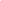 5 Hartley T.C. International Commercial Litigation: Text, Cases and Materials on Private International Law. Cambridge: Cambridge University Press, 2020. P. 158-159. Например: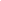 5 Мартенс Ф.Ф. Современное международное право цивилизованных народов: В 2 т. М.: Зерцало, 1996. Т. 2. С. 180.Например: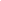 5 Галенская Л.Н. Унифицированные правила для банковских платежных обязательств // Журнал международного частного права. 2015. № 1. С. 10.6 Kilapakkam S., Kleftouri N. The “Bail-in Clause”: Purpose, Effects and Potential Treatment in the UK after Brexit // Journal of International Banking Law and Regulation. 2019. Vol. 34. Issue 2. P. 47.Например: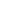 7 Там же. С. 12.8 Ibid. P. 49.Например: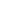 9 Галенская Л.Н. Указ. соч. С. 13.10 Kilapakkam S., Kleftouri N. Op. cit. P. 51.Например:Федеральный закон «Об основах государственного регулирования внешнеторговой деятельности» от 08 декабря 2003 г. в ред. от 22 декабря 2020 г.44 Собрание законодательства РФ. 2003. № 50. Ст. 4850; 2020. № 52 (ч. 1). Ст. 8592.Например: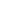 9 Paper on Issues of Legal Uncertainty Arising in the Context of Asymmetric Jurisdiction Clauses (FMLC). [Electronic resource] available at URL: http://www.fmlc.org/paper-on-asymmetric-jurisdiction-clauses.html (date of access: 1 June 2021)Количество балловКритерии оценки10 балловКР полностью соответствует выбранной теме; логически обоснованная структура КР присутствует; продемонстрировано всестороннее умение работать с нормативными документами, судебно-арбитражной практикой и научной литературой; при изложении материала проявлено безупречное умение автора логически мыслить, логическая цепочка рассуждений выражена отчетливо и безошибочно; использован круг нормативных и доктринальных источников, явно превосходящий по объему рекомендованный Руководителем, источники на иностранных языках присутствуют в значительном количестве; абсолютно точная интерпретация понятийно-категориального аппарата; содержится убедительная и разносторонняя аргументация обоснования выводов и утверждений; проявлено абсолютно точное представление о существующих методах исследования; продемонстрирована эффективность мышления и способность сопоставлять отдельные блоки информации о предмете исследования, далеко превосходящая предъявляемые Руководителем требования; абсолютно верная постановка исследовательских задач и полное обозначение подходов к их решению. Студент показал блестящие умения  письменных компетенций, показав глубокий анализ предмета по теме выпускной квалификационной работы, превосходящих установленных требований.9 балловКР полностью соответствует выбранной теме; логически обоснованная структура КР присутствует; продемонстрировано всестороннее умение работать с нормативными документами, судебно-арбитражной практикой и научной литературой; при изложении материала проявлено безупречное умение автора логически мыслить, логическая цепочка рассуждений выражена отчетливо и безошибочно; использован круг нормативных и доктринальных источников, явно превосходящий по объему рекомендованный Руководителем, источники на иностранных языках присутствуют в значительном количестве; абсолютно точная интерпретация понятийно-категориального аппарата; содержится убедительная и разносторонняя аргументация обоснования выводов и утверждений; проявлено абсолютно точное представление о существующих методах исследования; продемонстрирована эффективность мышления и способность сопоставлять отдельные блоки информации о предмете исследования, далеко превосходящая предъявляемые Руководителем требования; абсолютно верная постановка исследовательских задач и полное обозначение подходов к их решению.8 балловКР полностью соответствует выбранной теме; логически обоснованная структура КР присутствует; продемонстрировано полное умение работать с нормативными документами, судебно-арбитражной практикой и научной литературой; при изложении материала умение автора логически мыслить отлично проявлено, логическая цепочка рассуждений выражена недвусмысленно, допущены незначительные ошибки; использован широкий круг нормативных и доктринальных источников, источники на иностранных языках присутствуют в большом количестве; безошибочная интерпретация понятийно-категориального аппарата; содержится убедительная и развернутая аргументация обоснования выводов и утверждений; проявлено правильное представление о существующих методах исследования; явно просматривается самостоятельность мышления и способность сопоставлять отдельные блоки информации о предмете исследования; абсолютно верная постановка исследовательских задач и полное обозначение подходов к их решению7 балловКР полностью соответствует выбранной теме; логически обоснованная структура КР присутствует; продемонстрировано достаточное умение работать с нормативными документами, судебно-арбитражной практикой и научной литературой; при изложении материала умение автора логически мыслить хорошо проявлено, логическая цепочка рассуждений выражена недвусмысленно, допущены незначительные ошибки; использован достаточный круг нормативных и доктринальных источников, источники на иностранных языках присутствуют; незначительные ошибки в интерпретации понятийно-категориального аппарата; содержится убедительная, но не слишком развернутая аргументация обоснования выводов и утверждений; проявлено правильное представление о существующих методах исследования; просматривается самостоятельность мышления и способность сопоставлять отдельные блоки информации о предмете исследования; верная постановка исследовательских задач и обозначение подходов к их решению6 балловКР полностью соответствует выбранной теме; логически обоснованная структура КР присутствует; продемонстрировано достаточное умение работать с нормативными документами, судебно-арбитражной практикой и научной литературой; при изложении материала умение автора логически мыслить хорошо проявлено, логическая цепочка рассуждений выражена недвусмысленно, допущены незначительные ошибки; использован достаточный круг нормативных и доктринальных источников, источники на иностранных языках присутствуют; незначительные ошибки в интерпретации понятийно-категориального аппарата; содержится убедительная, но не слишком развернутая аргументация обоснования выводов и утверждений; проявлено правильное представление о существующих методах исследования; просматривается самостоятельность мышления и способность сопоставлять отдельные блоки информации о предмете исследования; верная постановка исследовательских задач и обозначение подходов к их решению5 балловКР в целом соответствует выбранной теме; логически обоснованная структура КР присутствует; недостаточно продемонстрировано умение работать с нормативными документами, судебно-арбитражной практикой и научной литературой; при изложении материала умение автора логически мыслить проявлено в недостаточной степени, логическая цепочка рассуждений выражена нечетко; использован ограниченный круг нормативных и доктринальных источников, источники на иностранных языках присутствуют в единичном виде; продемонстрирована в целом правильная интерпретация понятийно-категориального аппарата; содержится неубедительная и неразвернутая аргументация обоснования выводов и утверждений; проявлено самое общее представление о существующих методах исследования; просматривается самостоятельность мышления и способность сопоставлять отдельные блоки информации о предмете исследования; в целом верная постановка исследовательских задач и обозначение подходов к их решению4 баллаКР в целом соответствует выбранной теме; логически обоснованная структура КР присутствует; недостаточно продемонстрировано умение работать с нормативными документами, судебно-арбитражной практикой и научной литературой; при изложении материала умение автора логически мыслить проявлено в недостаточной степени, логическая цепочка рассуждений выражена нечетко; использован ограниченный круг нормативных и доктринальных источников, источники на иностранных языках присутствуют в единичном виде; продемонстрирована в целом правильная интерпретация понятийно-категориального аппарата; содержится неубедительная и неразвернутая аргументация обоснования выводов и утверждений; проявлено самое общее представление о существующих методах исследования; просматривается самостоятельность мышления и способность сопоставлять отдельные блоки информации о предмете исследования; в целом верная постановка исследовательских задач и обозначение подходов к их решению3 баллаКР не полностью соответствует выбранной теме; логически обоснованная структура КР отсутствует; фрагментарно продемонстрировано умение работать с нормативными документами, судебно-арбитражной практикой и научной литературой; при изложении материала умение автора логически мыслить проявлено в начальной степени, слабо просматривается логическая цепочка рассуждений; использован слишком ограниченный круг нормативных и доктринальных источников, отсутствуют источники на иностранных языках; продемонстрирована ошибочная интерпретация понятийно-категориального аппарата; содержится весьма слабая аргументация обоснования выводов и утверждений; проявлено приблизительное представление о существующих методах исследования; просматривается несамостоятельность мышления и ограниченная способность сопоставлять отдельные блоки информации о предмете исследования; не совсем верная постановка исследовательских задач и слабое обозначение подходов к их решению2 баллаКР не полностью соответствует выбранной теме; логически обоснованная структура КР отсутствует; фрагментарно продемонстрировано умение работать с нормативными документами, судебно-арбитражной практикой и научной литературой; при изложении материала умение автора логически мыслить проявлено в начальной степени, слабо просматривается логическая цепочка рассуждений; использован слишком ограниченный круг нормативных и доктринальных источников, отсутствуют источники на иностранных языках; продемонстрирована ошибочная интерпретация понятийно-категориального аппарата; содержится весьма слабая аргументация обоснования выводов и утверждений; проявлено приблизительное представление о существующих методах исследования; просматривается несамостоятельность мышления и ограниченная способность сопоставлять отдельные блоки информации о предмете исследования; не совсем верная постановка исследовательских задач и слабое обозначение подходов к их решению1 баллКР не соответствует выбранной теме; логически обоснованная структура КР отсутствует; не продемонстрировано умение работать с нормативными документами, судебно-арбитражной практикой и научной литературой; при изложении материала умение автора логически мыслить не проявлено, не просматривается логическая цепочка рассуждений; использован весьма ограниченный круг нормативных и доктринальных источников, отсутствуют источники на иностранных языках; продемонстрирована ошибочная интерпретация понятийно-категориального аппарата; содержится искаженная аргументация обоснования выводов и утверждений; проявлено примерное представление о существующих методах исследования; очевидна несамостоятельность мышления и ограниченная способность сопоставлять отдельные блоки информации о предмете исследования; ошибочная постановка исследовательских задач и отсутствие подходов к их решению0 балловКР не сдана студентом в установленный срок; при подготовке КР студентом допущены нарушения академических норм № п/пПредмет оценкиОценка Соответствие содержания КР утвержденной теме0-10Актуальность, новизна и обоснованность темы КР0-10Структура КР и полнота раскрытия ее темы 0-10Степень выполнения автором поставленных целей и задач при написании КР0-10Степень соответствия примененной методологии целям и задачам КР0-10Диапазон и релевантность нормативных и доктринальных источников при написании КР0-10Оригинальность содержания КР и аргументации автора, новизна полученных результатов 0-10Стиль изложения, грамотность, точность формулировок, ясность, аккуратность оформления КР0-10Итоговая оценка за КР0-10№№ п/пЭтап выбора и согласования тем КРОтветственный за этапСроки исполненияВнесение заявок-предложений тем КР в ЭИОС НИУ ВШЭПреподаватели и научные работники при помощи административных сотрудников департаментов и научных подразделений, проектных менеджеров факультетаДо 27 декабря текущего учебного годаСогласование предложенных тем КР руководством ОПАкадемический руководитель ОПТехническая проверка (в течение не более 72 часов с момента поступления заявки на рассмотрение)Проверка на соответствие Академическим руководителем ОП (не более 96 часов с момента поступления заявки на рассмотрение)Выбор тем КР студентами/Инициативное предложение   тем   студентамиСтуденты/Академический руководитель ОП До 27 декабря текущего учебного годаПроверка наличия утвержденных руководителями тем КР у студентовМенеджер ОПДо 27 января текущего учебного годаУтверждение тем КР в ИУП студентов;Закрепление тем и руководителей КР за студентами в ЭИОСМенеджер ОПДо 01 февраля текущего учебного годаобразовательной программыобразовательной программыобразовательной программыобразовательной программыЮриспруденция: гражданское и предпринимательское правоЮриспруденция: гражданское и предпринимательское правоЮриспруденция: гражданское и предпринимательское право(наименование образовательной программы)(наименование образовательной программы)(наименование образовательной программы)уровняуровняпо направлению/ специальностипо направлению/ специальностипо направлению/ специальностипо направлению/ специальностипо направлению/ специальностипо направлению 40.03.01 - Юриспруденцияпо направлению 40.03.01 - Юриспруденция(код и название направления/ специальности)(код и название направления/ специальности)факультетафакультетафакультетаправаправаправаправаВид практикиВид практикиВид практикиисследовательскаяисследовательскаяисследовательскаяисследовательскаяТип практикиТип практикиТип практикиПодготовка курсовой работы (КР)Подготовка курсовой работы (КР)Подготовка курсовой работы (КР)Подготовка курсовой работы (КР)(наименование ЭПП)Срок прохождения ЭПП(наименование ЭПП)Срок прохождения ЭПП(наименование ЭПП)Срок прохождения ЭПП(наименование ЭПП)Срок прохождения ЭПП(наименование ЭПП)Срок прохождения ЭППспоТема (наименование) ЭПП (кроме профессиональной практики)Тема КР на русском и английском языкахТрудоемкость (количество кредитов) по ЭПП5 кредитовЦель ЭПППодготовка КРЗадачи ЭППОбосновать цели, задачи и гипотезы научного исследования; выстроить логически обоснованную структуру КР; определить перечень основных доктринальных и нормативных источников, а также примеров судебно-арбитражной практики, подлежащих изучению; сформулировать предполагаемые результаты исследования при подготовке КРТребования к результату ЭППправильно определяет цель, задачи и предмет научного исследования; грамотно структурирует работу; корректно использует юридическую терминологию; применяет специальные методы познания, в том числе сравнительно-правовой метод, при анализе и обработке юридически значимой информации; работает со специализированными правовыми системами (базами данных); получает достоверные и обоснованные выводы исследованияФормат отчетностиИтоговый вариант КРНеобходимость / возможность публичного представления результата Факультативно Требования к исполнителю ЭППспособен разрабатывать методологический инструментарий, теоретические модели и информационные материалы для осуществления исследовательской, аналитической и консалтинговой проектной деятельности в правовом исследовании;способен совершенствовать теоретические и методологические подходы и исследовательские методы, в том числе методы сбора, анализа и интерпретации правовой информации;способен оценивать правовые последствия программной и проектной деятельности органов управления; проводить правовую экспертизу программ, проектов, нормативных правовых актов, методических материалов;способен учитывать социальные и мультикультурные различия для решения проблем в профессиональной деятельности.                                                                Этап реализации ЭППДокументСрок сдачи1. Подписание заданияПодписанное студентом заданиедо 27 декабря 2. Промежуточный результатПервый вариант КРдо 20 мая 3. Итоговый отчетИтоговый вариант КРдо 15 июня Руководитель ЭПП от НИУ ВШЭ:Руководитель ЭПП от НИУ ВШЭ:Руководитель ЭПП от НИУ ВШЭ:Руководитель ЭПП от НИУ ВШЭ:Руководитель ЭПП от НИУ ВШЭ:Руководитель ЭПП от НИУ ВШЭ:Руководитель ЭПП от НИУ ВШЭ:Руководитель ЭПП от НИУ ВШЭ:Руководитель ЭПП от НИУ ВШЭ:Руководитель ЭПП от НИУ ВШЭ:Руководитель ЭПП от НИУ ВШЭ:Руководитель ЭПП от НИУ ВШЭ:Руководитель ЭПП от НИУ ВШЭ:Руководитель ЭПП от НИУ ВШЭ:Руководитель ЭПП от НИУ ВШЭ:(должность)(должность)(должность)(должность)(должность)(должность)(подпись)(подпись)(подпись)(фамилия, инициалы)(фамилия, инициалы)(фамилия, инициалы)(фамилия, инициалы)Задание принято к исполнениюЗадание принято к исполнениюЗадание принято к исполнениюЗадание принято к исполнениюЗадание принято к исполнениюЗадание принято к исполнениюЗадание принято к исполнениюЗадание принято к исполнению___.___.202_____.___.202_____.___.202_____.___.202_____.___.202_____.___.202_____.___.202__СтудентСтудентСтудентСтудентСтудент(подпись)(подпись)(подпись)(подпись)(фамилия, инициалы)(фамилия, инициалы)(фамилия, инициалы)(фамилия, инициалы)(фамилия, инициалы)(фамилия, инициалы)(фамилия, инициалы)№№ п/пЭтап подготовки КР 
Участники этапаСроки исполнения11.Подготовка проекта КР, оценивание руководителем Студент/ РуководительСроки определяются программой практики,  в соответствии с графиком подготовки КР2.Предъявление первого варианта КРСтудент/ РуководительСроки определяются программой практики, в соответствии с графиком подготовки КР3.Представление итогового варианта КР Студент/ РуководительНе позднее даты, определенной программой практики, в соответствии с графиком подготовки КР4.Загрузка КР в систему «Антиплагиат» Студент (автоматически при загрузке итогового варианта КР)Не позднее даты, определенной программой практики, в соответствии с графиком подготовки КР.Предоставление Руководителем Отзыва на КР Руководитель/ Учебный офис ОПВ течение двух календарных недель после получения итогового варианта КР№№ п/пВиды выполняемых работ по подготовке МДСрок представления результатов 1.Подписание задания на выполнение КРдо 27 декабря 2.Представление студентом проекта КР, включающего развернутый план КР, перечень основных доктринальных источников и примеров судебно-арбитражной практики, используемых в КР; обоснование целей, задач и гипотезы научного исследования, а также предполагаемых результатов при подготовке КРдо 01 марта 3.Подготовка первого варианта КР и представление его своему Рдо 20 мая 4.Подготовка итогового варианта КР, загрузка итогового варианта КР в ЭИОС, представление его своему Р до 15 июня 5.Предоставление Р Отзыва на КР, размещение его в ЭИОСдо 30 июня Ф.И.О. студентаНаправление подготовки40.03.01. – ЮриспруденцияУровень подготовкиБакалаврОбразовательная программаЮриспруденция: гражданское и предпринимательское правоНазвание темы КР Руководитель (Ф.И.О., ученая степень, ученое звание, должность)№ п/пПредмет оценкиОценка 1.Соответствие содержания КР утвержденной теме0-102.Актуальность, новизна и обоснованность темы КР0-103.Структура КР и полнота раскрытия ее темы 0-104.Степень выполнения автором поставленных целей и задач при написании КР0-105.Степень соответствия примененной методологии целям и задачам КР0-106.Диапазон и релевантность нормативных и доктринальных источников при написании КР0-107.Оригинальность содержания КР и аргументации автора, новизна полученных результатов 0-108.Стиль изложения, грамотность, точность формулировок, ясность, аккуратность оформления КР0-10Итоговая оценка за КР0-10Направление подготовки:40.03.01. – ЮриспруденцияУровень подготовки:БакалаврОбразовательная программа:Юриспруденция: гражданское и предпринимательское правоАвтор:ФИО, студент группы № БЮРХХХРуководитель: ФИО, ученая степень, ученое звание, должность